Tu veux travailler en groupe de deux ou trois? 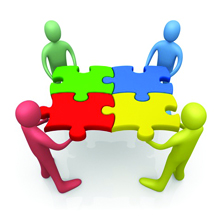 La collaboration en groupe sera évaluée par les partenaires selon cette rubrique :Contrat pour le privilège de travailler en groupeNous acceptons queLe travail de groupe est un privilège pas un droit et Mme Van Leeuwen peut diviser le groupe si elle observe que le travail ne se fait pas égalementNous serons évalués individuellement sur comment bien nous travaillons en groupeChaque membre du groupe est responsable pour toute l’information et tout le matériel pour le projet.  « Mon partenaire absent a les notes/la recherche/le matériel . . . » n’est pas une excuse pour ne pas travaillerLes notes finales du projet pourraient être différentes si Mme Van Leeuwen décide que cela sera juste.Nom : ______________________	Signature : ______________________ Nom : ______________________	Signature : ______________________ Nom : ______________________	Signature : ______________________ Critères4-toujours3-souvent2-parfois1-rarementLa préparation :Matériels nécessairesL’usage du temps de classe :Bien contribué au travail pendant les classesRespect :Respect des idées et opinions des autres.  Utilisation de compromis pour résoudre des conflits